Aide à la détermination de la version d’EXCELet configuration requiseOctobre 2017Table des matièresDétermination de la version d’EXCEL utilisée	2Vérification du « service pack » installé	5EXCEL 97	5EXCEL 2000	5EXCEL XP (ou 2002)	6EXCEL 2003	6EXCEL 2007	7EXCEL 2010	7EXCEL 2013	9EXCEL 2016	10Activation des macro-commandes	11EXCEL 97	11EXCEL 2000	11EXCEL XP (ou 2002)	12EXCEL 2003	13EXCEL 2007	14EXCEL 2010	16EXCEL 2013	18EXCEL 2016	20Format d’enregistrement (versions 2007, 2010, 2013 et 2016)	22Détermination de la version d’EXCEL utiliséeActuellement, il existe huit versions d’EXCEL qui peuvent être utilisées pour la saisie des éléments de collecte et de synthèse des bilans sociaux des collectivités territoriales 2017.Toutes les versions actuellement disponibles sont regroupées dans le tableau suivant :REMARQUE : il est à noter que les versions 97, 2000, XP (ou 2002) et 2003 ne sont plus maintenues par Microsoft. Ces versions peuvent encore être utilisées mais elles ne peuvent plus être mises à jour (stabilité, performance et sécurité).Pour déterminer la version d’EXCEL que vous utilisez, vous devez :- lancer le programme EXCEL ;- vérifier que vous disposez d’une barre de menus ou d’un ruban à l’écran.Si vous visualisez une barre de menus, vous disposez d’une version d’EXCEL 97, 2000, XP (ou 2002) ou 2003. La barre de menus se présente sous une forme différente selon la version utilisée (la différence se voit, notamment, au niveau du logo tout en haut à gauche) :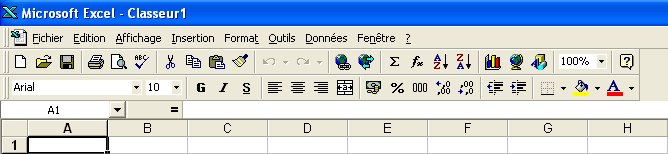 Interface et barre de menus avec EXCEL 97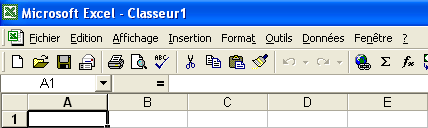 Interface et barre de menus avec EXCEL 2000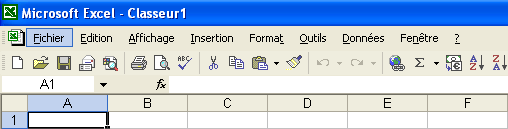 Interface et barre de menus avec EXCEL XP (ou 2002)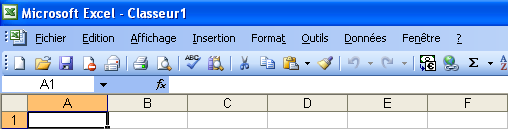 Interface et barre de menus avec EXCEL 2003Si vous visualisez un ruban, vous disposez d’une version d’EXCEL 2007, 2010, 2013 ou 2016. Le ruban se présente sous une forme différente selon la version utilisée (la différence se voit, notamment, au niveau du logo tout en haut à gauche) :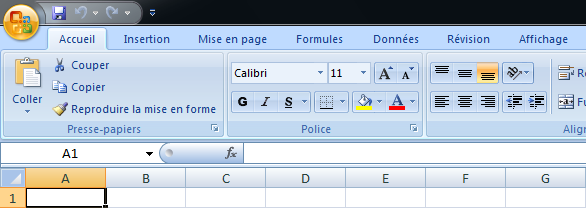 Interface et ruban avec EXCEL 2007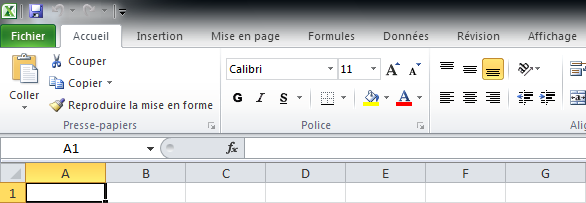 Interface et ruban avec EXCEL 2010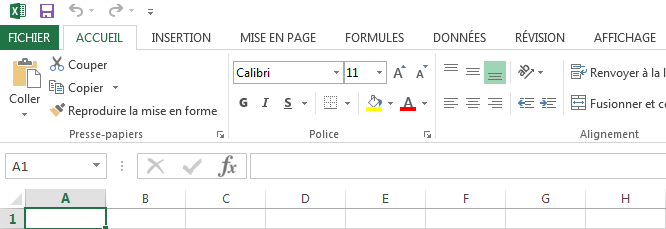 Interface et ruban avec EXCEL 2013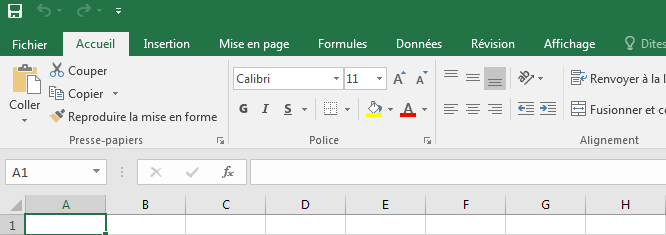 Interface et ruban avec EXCEL 2016Vérification du « service pack » installéUne fois la version d’EXCEL déterminée, il faut regarder que vous disposez bien du dernier « service pack ». Il s’agit de vérifier que les dernières mises à jour ont bien été installées.Là aussi, le mode opératoire pour la vérification dépend de la version d’EXCEL que vous utilisez.EXCEL 97Sur la barre de menus, cliquez sur le menu « ? », puis sélectionnez la rubrique « À propos de Microsoft Excel ». La fenêtre suivante s’affiche à l’écran :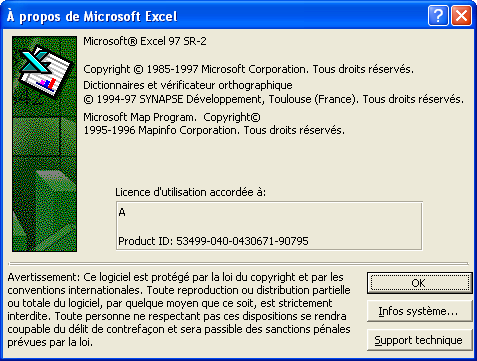 La version utilisée ici est « SR-2 ».La mise à jour n’est apparemment plus disponible de la part de Microsoft.EXCEL 2000Sur la barre de menus, cliquez sur le menu « ? », puis sélectionnez la rubrique « À propos de Microsoft Excel ». La fenêtre suivante s’affiche à l’écran :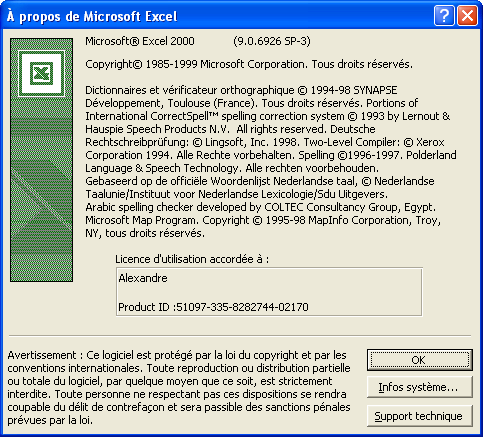 La version utilisée ici est « SP-3 ».Le « service pack » peut être téléchargé à l’adresse suivante :http://www.microsoft.com/fr-fr/download/details.aspx?id=14190EXCEL XP (ou 2002)Sur la barre de menus, cliquez sur le menu « ? », puis sélectionnez la rubrique « À propos de Microsoft Excel ». La fenêtre suivante s’affiche à l’écran :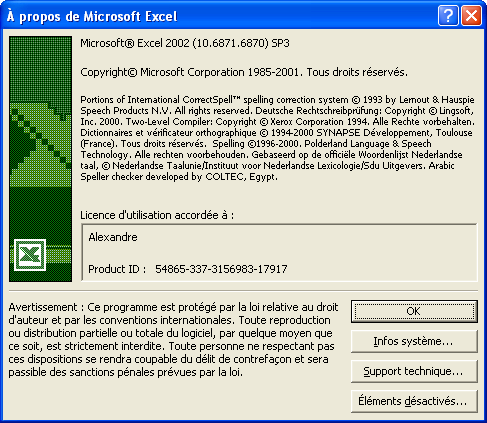 La version utilisée ici est « SP-3 ».Le « service pack » peut être téléchargé à l’adresse suivante :http://www.microsoft.com/fr-fr/download/details.aspx?id=23334EXCEL 2003Sur la barre de menus, cliquez sur le menu « ? », puis sélectionnez la rubrique « À propos de Microsoft Excel ». La fenêtre suivante s’affiche à l’écran :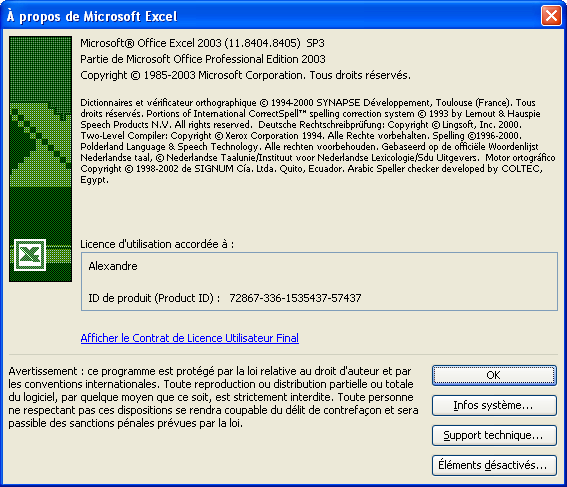 La version utilisée ici est « SP3 ».Le « service pack » peut être téléchargé à l’adresse suivante :http://www.microsoft.com/fr-fr/download/details.aspx?id=8EXCEL 2007Sur le ruban, sélectionnez le bouton « Office », en haut à gauche de la fenêtre principale, cliquez sur le bouton « Options Excel ». La fenêtre suivante s’affiche à l’écran :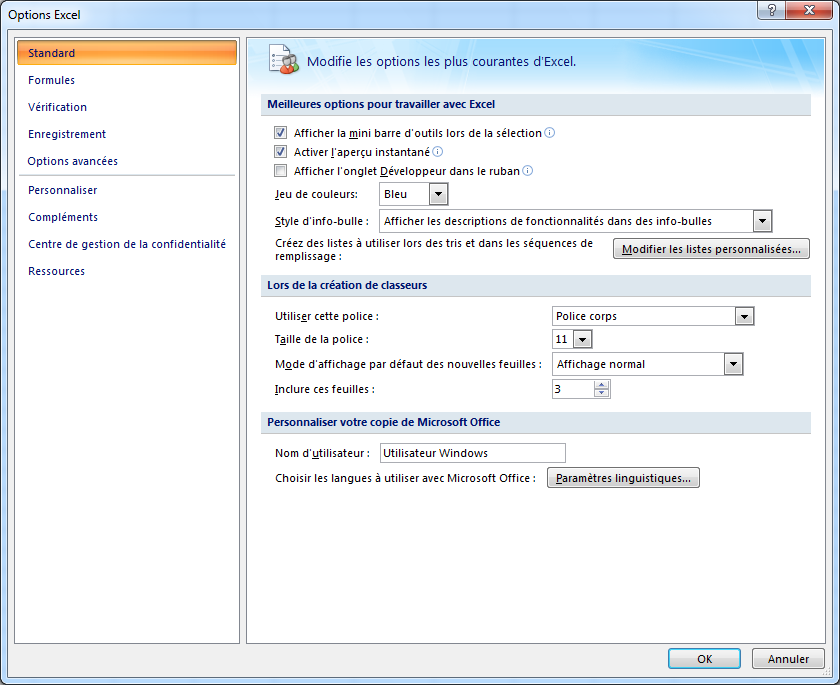 Sélectionnez ensuite la rubrique « Ressources », puis cliquez sur le bouton « À Propos de » :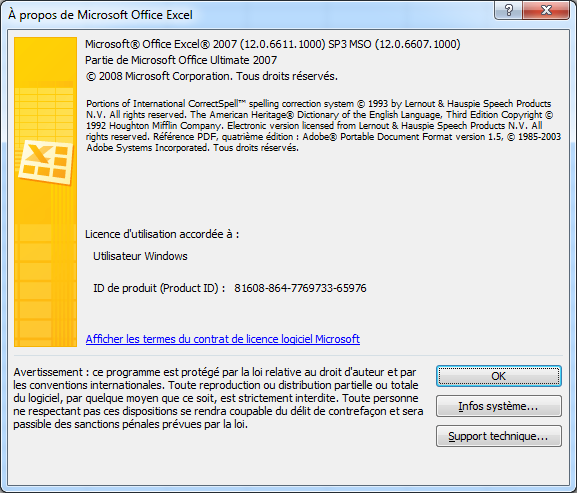 La version utilisée ici est « SP3 ».Le « service pack » peut être téléchargé à l’adresse suivante :https://www.microsoft.com/fr-fr/download/details.aspx?id=27838EXCEL 2010Sur le ruban, sélectionnez le menu « Fichier », puis la rubrique « Aide ». La fenêtre suivante s’affiche à l’écran :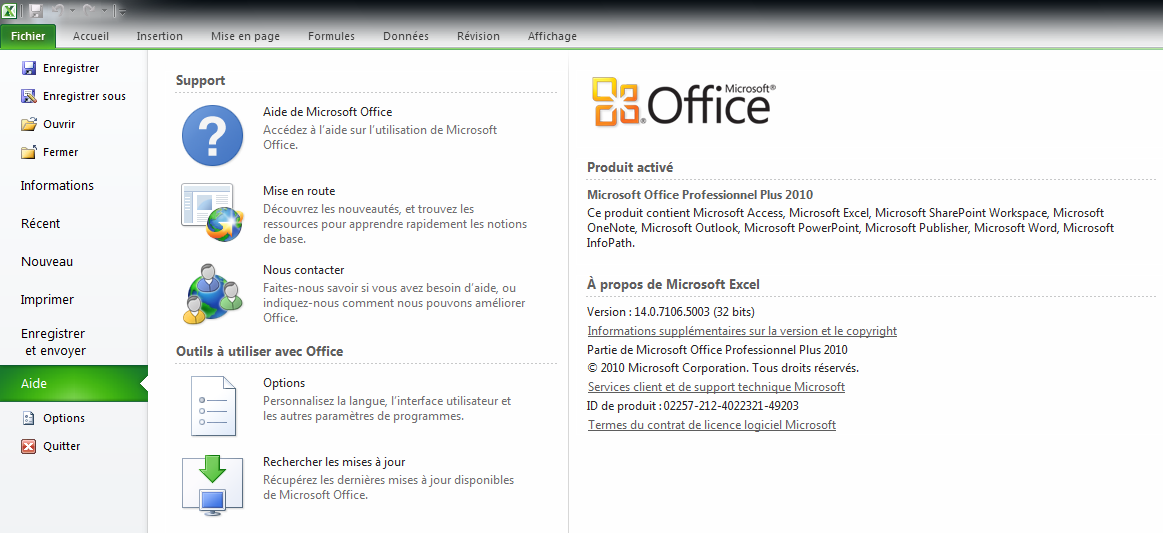 Cliquez ensuite sur le lien « Informations supplémentaires sur la version et le copyright » :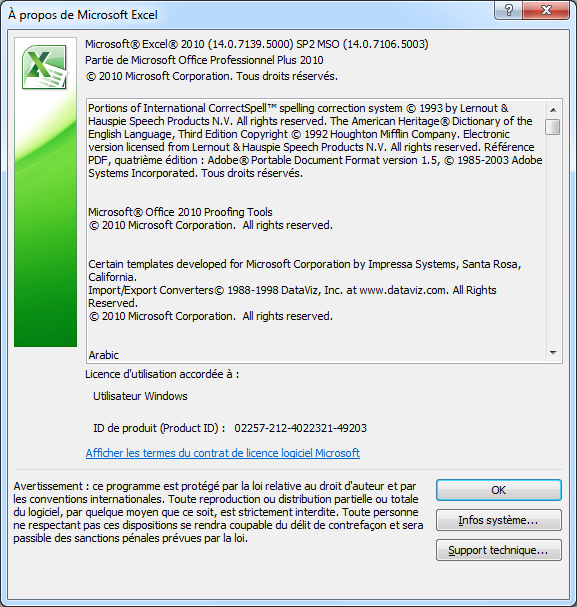 La version utilisée ici est « SP2 ».Attention, il existe deux versions (32 ou 64 bits) pour cette version d’EXCEL.Le « service pack » (pour la version 32 bits) peut être téléchargé à l’adresse suivante :https://www.microsoft.com/fr-fr/download/details.aspx?id=39667Le « service pack » (pour la version 64 bits) peut être téléchargé à l’adresse suivante :https://www.microsoft.com/fr-fr/download/details.aspx?id=39647EXCEL 2013Sur le ruban, sélectionnez le menu « Fichier », puis la rubrique « Compte ». La fenêtre suivante s’affiche à l’écran :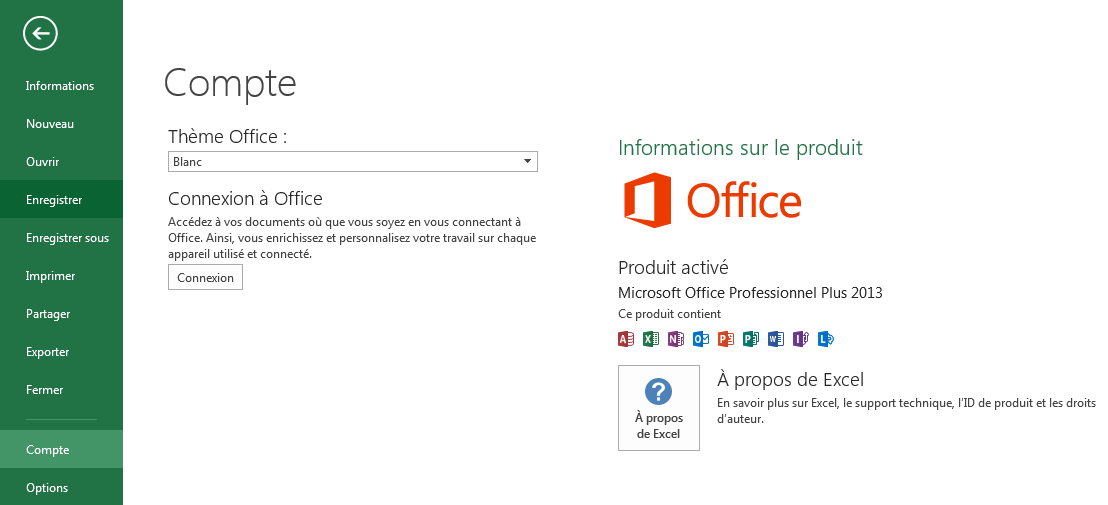 Cliquez ensuite sur le bouton « À propos de Excel » :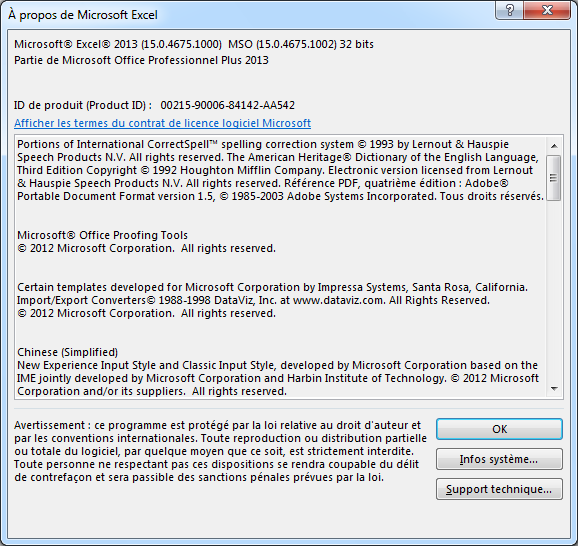 La version utilisée ici est la version initiale.Attention, il existe deux versions (32 ou 64 bits) pour cette version d’EXCEL.EXCEL 2016Sur le ruban, sélectionnez le menu « Fichier », puis la rubrique « Compte ». La fenêtre suivante s’affiche à l’écran :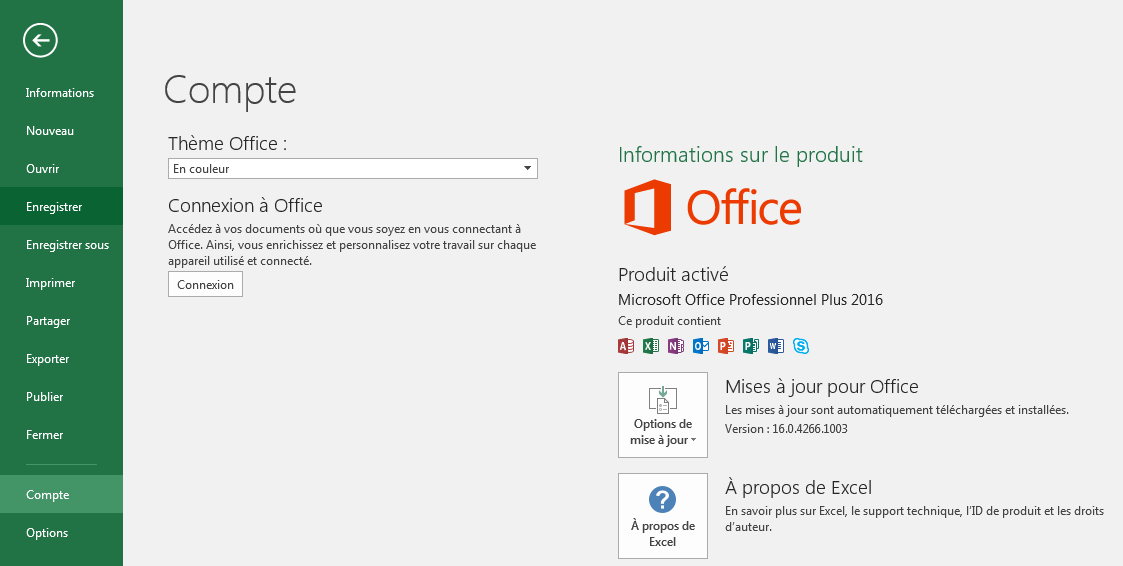 Cliquez ensuite sur le bouton « À propos de Excel » :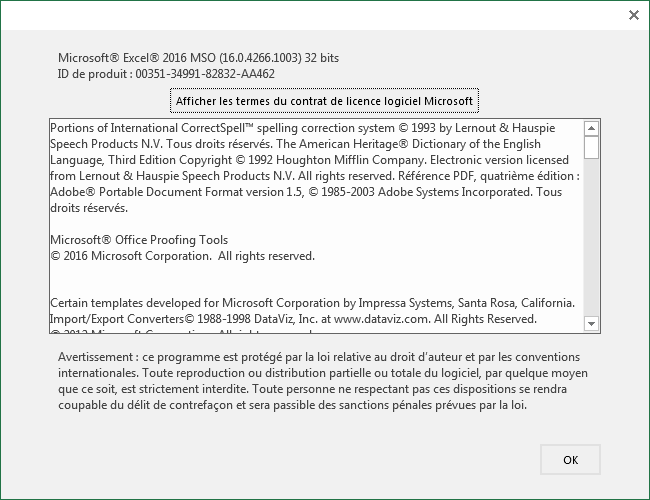 La version utilisée ici est la version initiale.Attention, il existe deux versions (32 ou 64 bits) pour cette version d’EXCEL.Activation des macro-commandesTous les traitements du classeur EXCEL contenant les bilans sociaux 2017 (importation, exportation, contrôle, …) sont mis en œuvre à l’aide de macro-commandes. Toutefois, celles-ci étant la source de propagation des virus, EXCEL les désactivent à titre préventif.Pour utiliser toutes les fonctionnalités vous devez vérifier que les macro-commandes sont bien activées. La procédure d’activation dépend de la version d’EXCEL que vous utilisez.EXCEL 97Sans objet (cette version de dispose pas de fonctionnalités de sécurité : les macro-commandes restent toujours actives).EXCEL 2000Pour vérifier l’activation des macro-commandes, vous devez, à partir de la barre de menus, cliquer sur le menu « Outils », puis sélectionner la rubrique « Macro » et enfin sélectionner la sous-rubrique «Sécurité ». La fenêtre suivante apparaît alors à l’écran :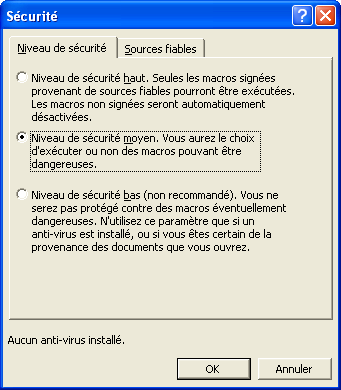 Sélectionnez le niveau de sécurité moyen, comme ci-dessus : cette option est le meilleur compromis.Une fois la modification du niveau de sécurité effectuée, vous devez quitter EXCEL pour prendre en compte cette modification.Maintenant, si un classeur EXCEL contient des macro-commandes, un message vous propose de les utiliser ou non :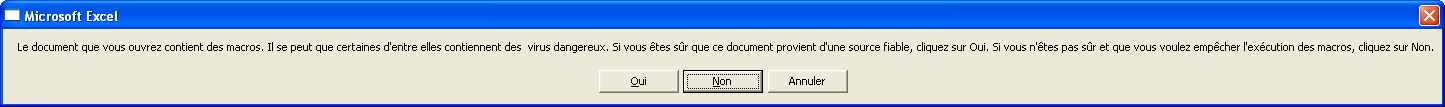 Vous devrez donc sélectionner le bouton « Oui » pour utiliser le classeur des bilans sociaux 2017.EXCEL XP (ou 2002)Pour vérifier l’activation des macro-commandes, vous devez, à partir de la barre de menus, cliquer sur le menu « Outils », puis sélectionner la rubrique « Macro » et enfin sélectionner la sous-rubrique «Sécurité ». La fenêtre suivante apparaît alors à l’écran :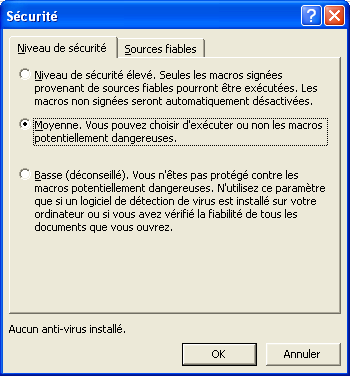 Sélectionnez le niveau de sécurité moyen, comme ci-dessus : cette option est le meilleur compromis.Une fois la modification du niveau de sécurité effectuée, vous devez quitter EXCEL pour prendre en compte cette modification.Maintenant, si un classeur EXCEL contient des macro-commandes, un message vous propose de les utiliser ou non :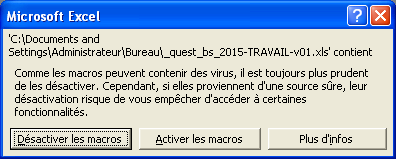 Vous devrez donc sélectionner le bouton « Activer les macros » pour utiliser le classeur des bilans sociaux 2017.EXCEL 2003Pour vérifier l’activation des macro-commandes, vous devez, à partir de la barre de menus, cliquer sur le menu « Outils », puis sélectionner la rubrique « Macro » et enfin sélectionner la sous-rubrique «Sécurité ». La fenêtre suivante apparaît alors à l’écran :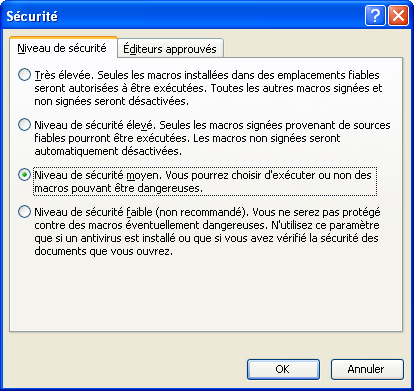 Sélectionnez le niveau de sécurité moyen, comme ci-dessus : cette option est le meilleur compromis.Une fois la modification du niveau de sécurité effectuée, vous devez quitter EXCEL pour prendre en compte cette modification.Maintenant, si un classeur EXCEL contient des macro-commandes, un message vous propose de les utiliser ou non :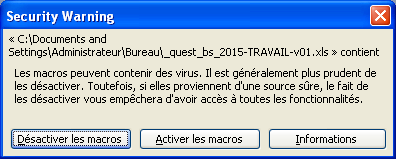 Vous devrez donc sélectionner le bouton « Activer les macros » pour utiliser le classeur des bilans sociaux 2017.EXCEL 2007Pour vérifier l’activation des macro-commandes, vous devez, à partir du ruban, sélectionner le bouton « Office », en haut à gauche de la fenêtre principale, puis cliquer sur le bouton « Options Excel ». La fenêtre suivante s’affiche à l’écran :Sélectionnez ensuite la rubrique « Centre de gestion de la confidentialité », puis cliquez sur le bouton « Paramètres du Centre de gestion de la confidentialité … » :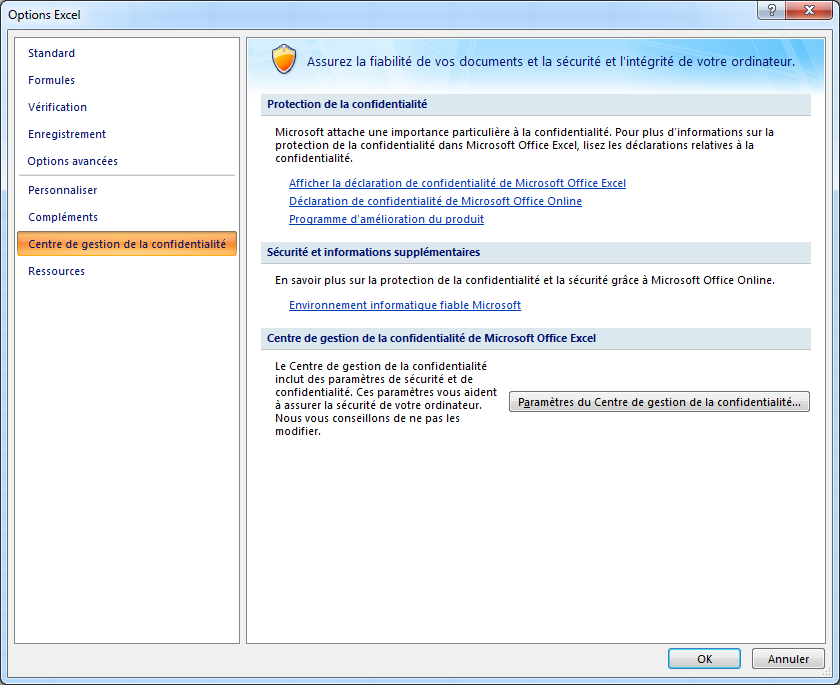 Sélectionnez ensuite la rubrique « Paramètres des macros », et cochez l’option « Désactiver toutes les macros avec notification », comme ci-dessous :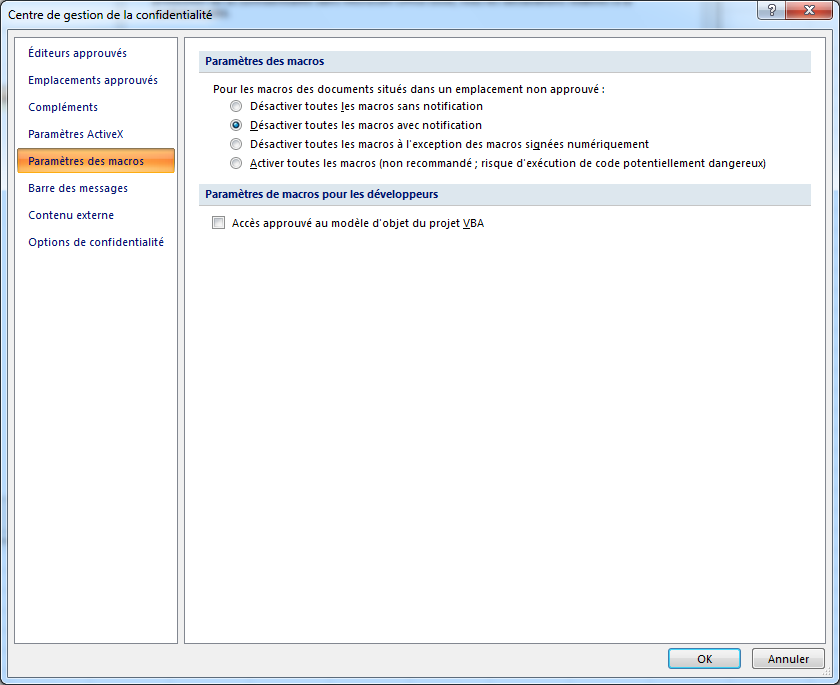 Une fois la modification du niveau de sécurité effectuée, vous devez quitter EXCEL pour prendre en compte cette modification.Maintenant, si un classeur EXCEL contient des macro-commandes, un message vous propose de les utiliser ou non (avertissement de sécurité) :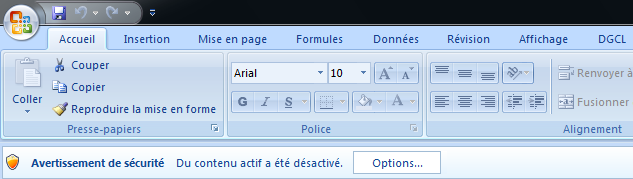 Cliquez sur le bouton « Options … » :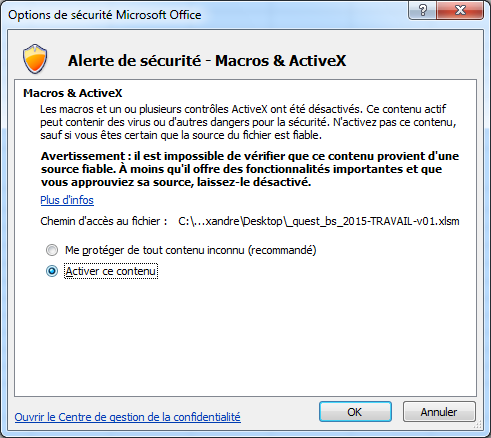 Sélectionnez l’option « Activer ce contenu » comme ci-dessus pour utiliser le classeur des bilans sociaux 2017.EXCEL 2010Pour vérifier l’activation des macro-commandes, vous devez, à partir du ruban, sélectionner le menu « Fichier », puis cliquer sur la rubrique « Options ». La fenêtre suivante s’affiche à l’écran :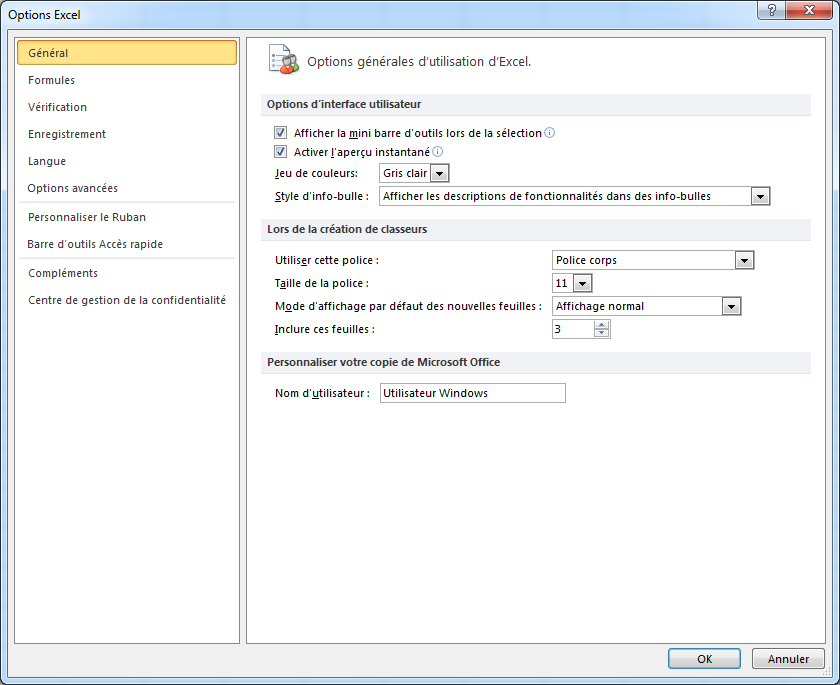 Sélectionnez ensuite la rubrique « Centre de gestion de la confidentialité », puis cliquez sur le bouton « Paramètres du Centre de gestion de la confidentialité … » :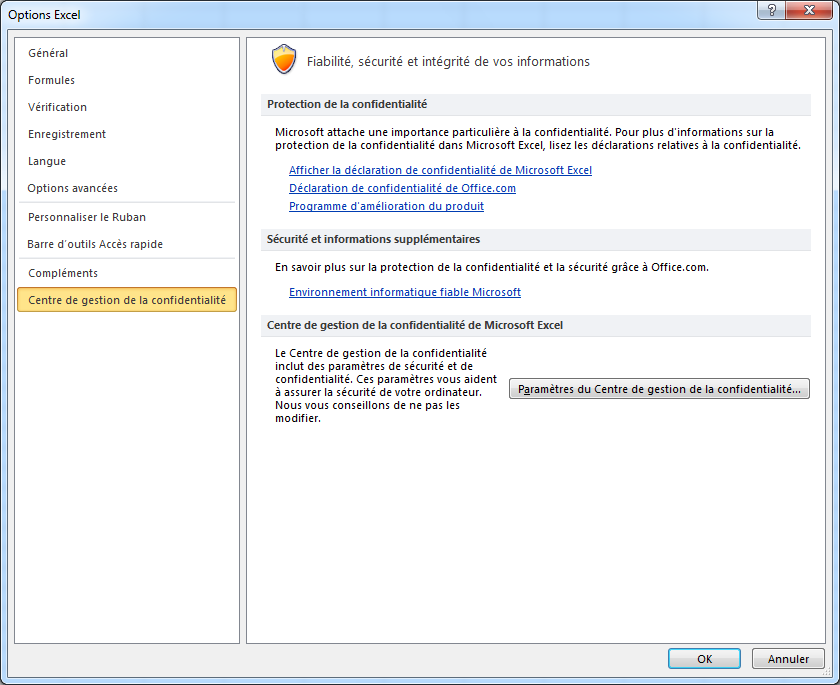 Sélectionnez ensuite la rubrique « Paramètres des macros », et cochez l’option « Désactiver toutes les macros avec notification », comme ci-dessous :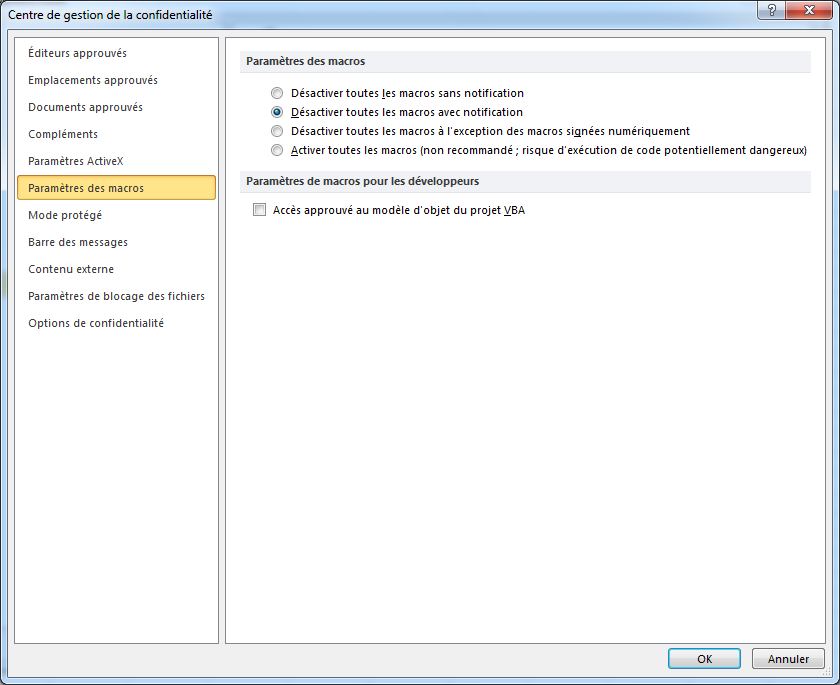 Une fois la modification du niveau de sécurité effectuée, vous devez quitter EXCEL pour prendre en compte cette modification.Maintenant, si un classeur EXCEL contient des macro-commandes, un message vous propose de les utiliser ou non (avertissement de sécurité) :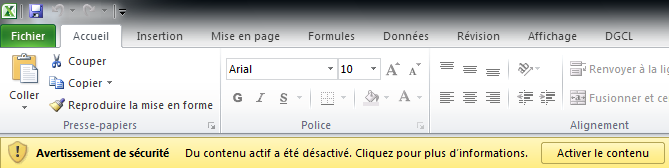 Cliquez alors sur le bouton « Activer le contenu » comme ci-dessus pour utiliser le classeur des bilans sociaux 2017.EXCEL 2013Pour vérifier l’activation des macro-commandes, vous devez, à partir du ruban, sélectionner le menu « Fichier », puis cliquer sur la rubrique « Options ». La fenêtre suivante s’affiche à l’écran :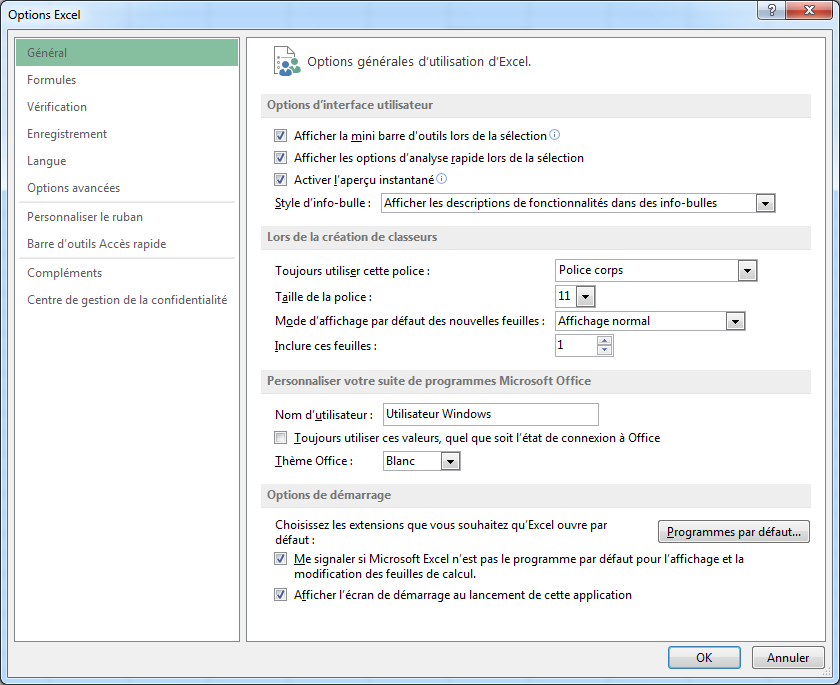 Sélectionnez ensuite la rubrique « Centre de gestion de la confidentialité », puis cliquez sur le bouton « Paramètres du Centre de gestion de la confidentialité … » :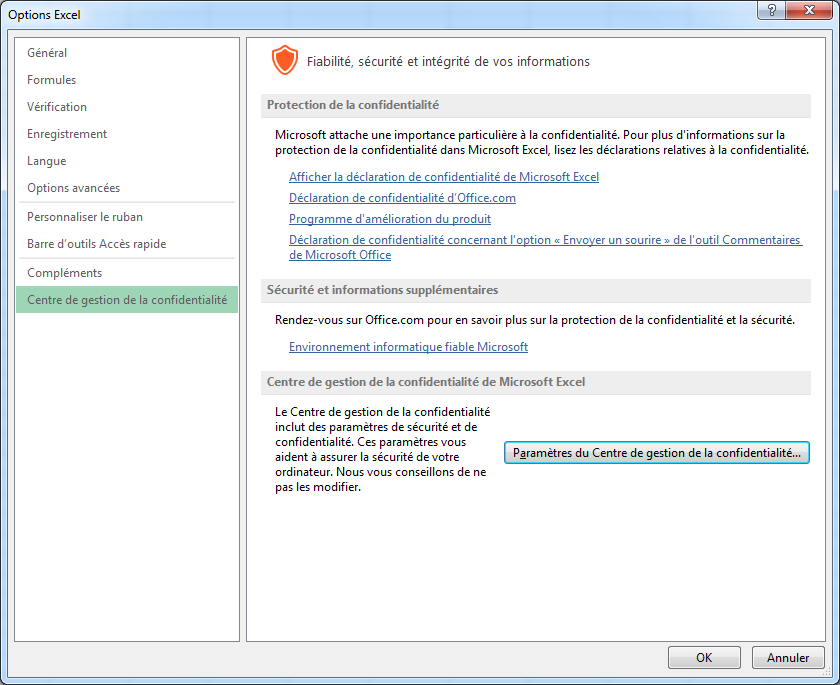 Sélectionnez ensuite la rubrique « Paramètres des macros », et cochez l’option « Désactiver toutes les macros avec notification », comme ci-dessous :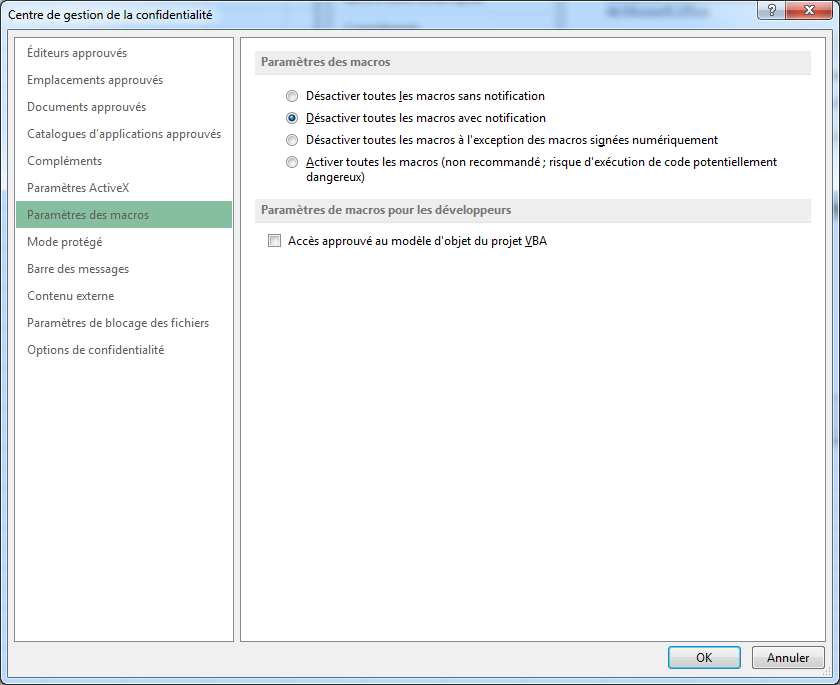 Une fois la modification du niveau de sécurité effectuée, vous devez quitter EXCEL pour prendre en compte cette modification.Maintenant, si un classeur EXCEL contient des macro-commandes, un message vous propose de les utiliser ou non (avertissement de sécurité) :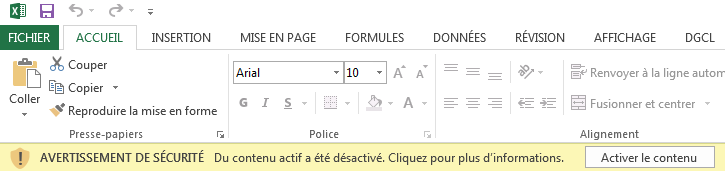 Cliquez alors sur le bouton « Activer le contenu » comme ci-dessus pour utiliser le classeur des bilans sociaux 2017.EXCEL 2016Pour vérifier l’activation des macro-commandes, vous devez, à partir du ruban, sélectionner le menu « Fichier », puis cliquer sur la rubrique « Options ». La fenêtre suivante s’affiche à l’écran :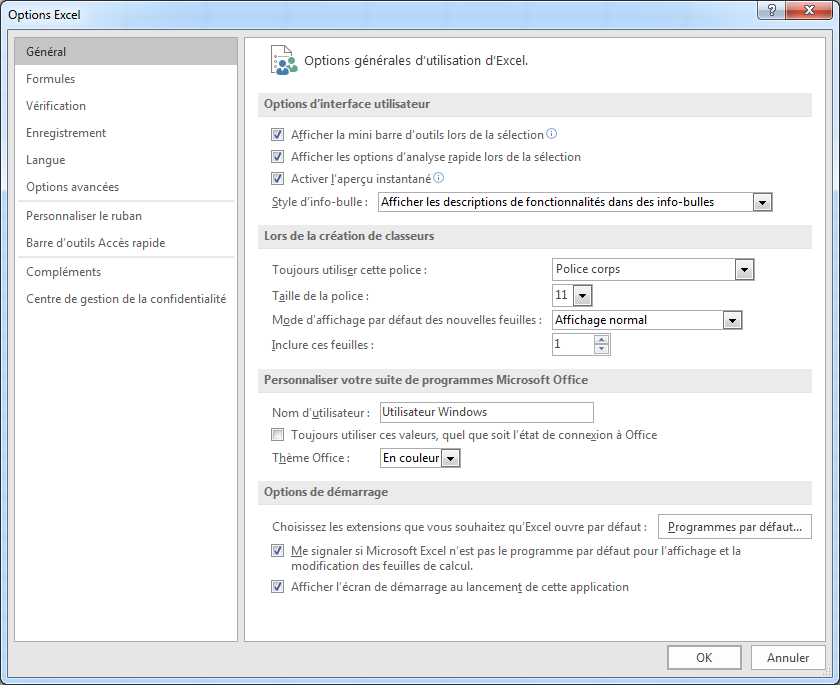 Sélectionnez ensuite la rubrique « Centre de gestion de la confidentialité », puis cliquez sur le bouton « Paramètres du Centre de gestion de la confidentialité … » :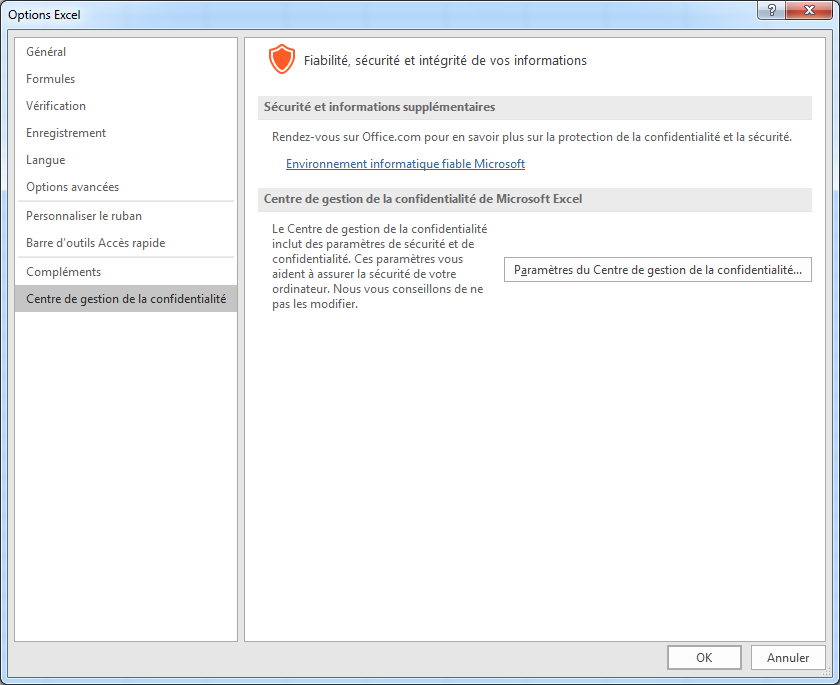 Sélectionnez ensuite la rubrique « Paramètres des macros », et cochez l’option « Désactiver toutes les macros avec notification », comme ci-dessous :Une fois la modification du niveau de sécurité effectuée, vous devez quitter EXCEL pour prendre en compte cette modification.Maintenant, si un classeur EXCEL contient des macro-commandes, un message vous propose de les utiliser ou non (avertissement de sécurité) :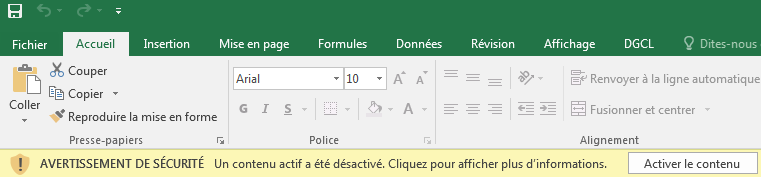 Cliquez alors sur le bouton « Activer le contenu » comme ci-dessus pour utiliser le classeur des bilans sociaux 2017.Format d’enregistrement (versions 2007, 2010, 2013 et 2016)Pour ces quatre versions d’EXCEL, il faut impérativement enregistrer le classeur au format « Classeur Excel (prenant en charge les macros) » ou « .xlsm ».Si l’enregistrement a lieu au format XLSX, toutes les macro-commandes seront supprimées et vous ne pourrez plus exporter le classeur.Par sécurité, n’utilisez pas la fonctionnalité « Enregistrer sous… » mais « Enregistrer ».Version d’EXCELDernier « service pack »
au 1er décembre 2017Commentaire97SR-2Version non maintenue par Microsoft2000SP3Version non maintenue par MicrosoftXP (2002)SP3Version non maintenue par Microsoft2003SP3Version non maintenue par Microsoft2007SP32010SP2Il existe une version 32 et 64 bits2013SP1Il existe une version 32 et 64 bits2016-Il existe une version 32 et 64 bits